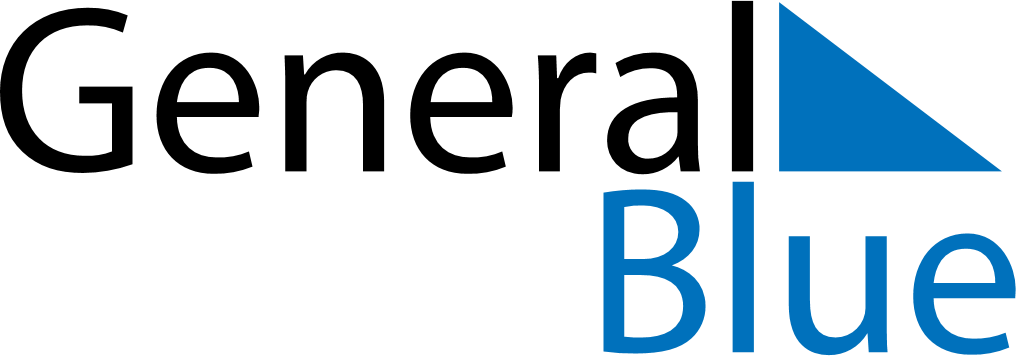 April 2018April 2018April 2018April 2018April 2018April 2018RomaniaRomaniaRomaniaRomaniaRomaniaRomaniaSundayMondayTuesdayWednesdayThursdayFridaySaturday1234567Good Friday891011121314Easter SundayEaster Monday15161718192021222324252627282930NOTES